                         Poradnia Psychologiczno – Pedagogiczna nr  3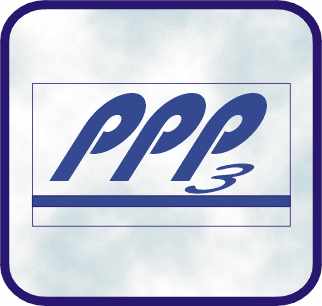 Katowice, 01.09.2020r.PPP3.0700.67.2020Informacja o pracy logopedy Poradni Psychologiczno-Pedagogicznej nr 3 w Katowicachw roku szkolnym 2020-2021W związku z trwającym stanem epidemicznym do odwołania zawieszone zostają zaplanowane zajęcia terenowe – wszystkie prowadzone przez pracowników poradni na terenie placówek. Wyjątkiem będą jedynie spotkania interwencyjne, związane z sytuacjami kryzysowymi w szkole/przedszkolu. Z pracownikami poradni można kontaktować się telefonicznie lub poprzez podane niżej adresy mailowe. Na terenie poradni klienci są przyjmowani w podwyższonym rygorze sanitarnym.Do pracy w terenie powrócimy, jak tylko pozwoli na to sytuacja epidemiczna.Opiekę logopedyczną nad dziećmi z Państwa placówek sprawuje mgr Sylwia Parkitny.Godziny pracy logopedy: W ramach sprawowanej opieki logopeda prowadzi:badania diagnostyczne – logopedyczne,indywidualną i grupową terapię logopedyczną dzieci i młodzieży,wstępne badania diagnostyczno-logopedyczne w klasach pierwszych mające na celu  wyłonienie dzieci z wadami wymowy do terapii w poradni,konsultacje dla logopedów i nauczycieli z rejonu działania Poradni.Poniedziałek  900 – 1300 Wtorek1300 – 1700Środa  900 – 1300Czwartek1300 – 1700Piątek   900 – 1300